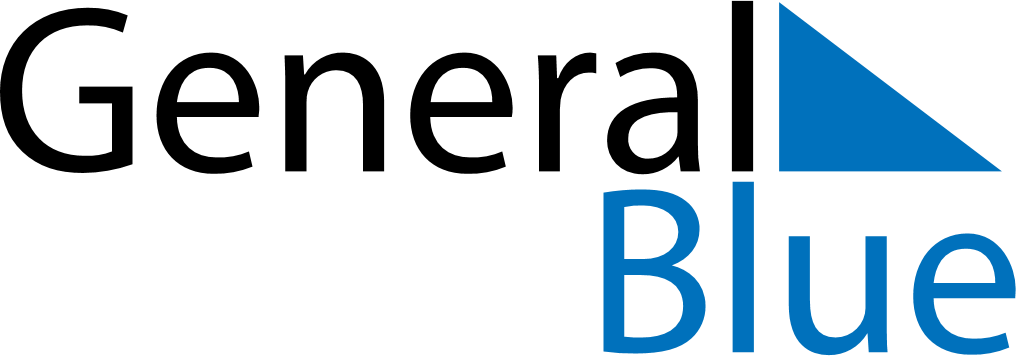 Q3 of 2027BermudaQ3 of 2027BermudaQ3 of 2027BermudaQ3 of 2027BermudaQ3 of 2027BermudaQ3 of 2027BermudaQ3 of 2027BermudaJuly 2027July 2027July 2027July 2027July 2027July 2027July 2027July 2027July 2027SundayMondayMondayTuesdayWednesdayThursdayFridaySaturday123455678910111212131415161718191920212223242526262728293031August 2027August 2027August 2027August 2027August 2027August 2027August 2027August 2027August 2027SundayMondayMondayTuesdayWednesdayThursdayFridaySaturday1223456789910111213141516161718192021222323242526272829303031September 2027September 2027September 2027September 2027September 2027September 2027September 2027September 2027September 2027SundayMondayMondayTuesdayWednesdayThursdayFridaySaturday1234566789101112131314151617181920202122232425262727282930Jul 29: Emancipation DayJul 30: Somers’ DaySep 6: Labour Day